Observez les documents 1 et 2 ci-dessous puis répondez à la question n°1.- Doc 1 : chaîne d’énergie d’un scooter thermique :- Doc 2 : composants d’un scooter thermique :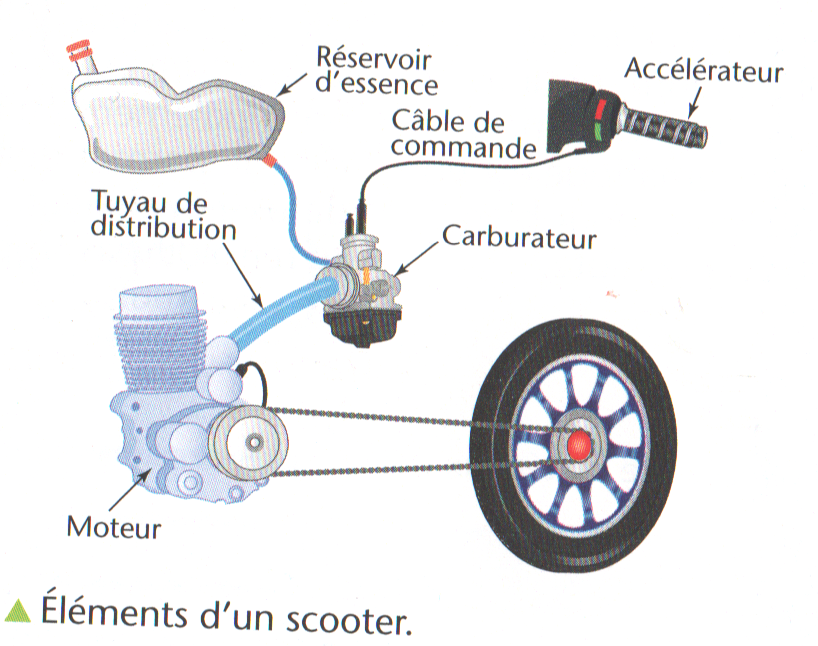 1) Associez à chaque fonction technique de la chaîne d’énergie du scooter thermique (stocker, distribuer, convertir, transmettre) le composant qui convient. (/2)STOCKER : …………………………………………………...………………… DISTRIBUER : ………………………………………….….……………………CONVERTIR : …………………………………………………………………...TRANSMETTRE : ……………………………………………………………….Observez le document 3 ci-dessous puis répondez aux questions no2 et n°3.- Doc 3 : simulation réalisée avec Scratch représentant le fonctionnement automatique d’un lampadaire.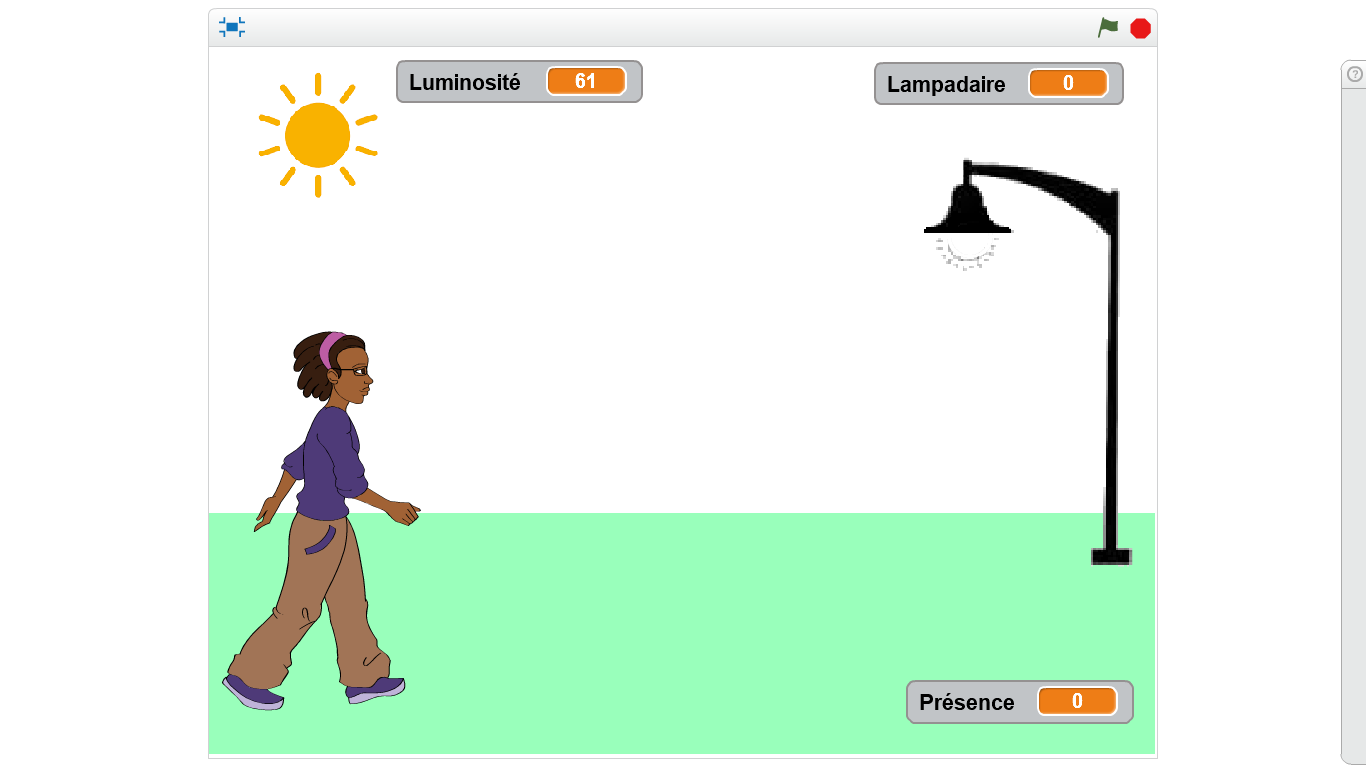 2) Nous souhaitons qu’un lampadaire éclaire automatiquement lorsqu’il fait sombre (luminosité < 30) et qu’il n’éclaire pas lorsqu’il fait jour (luminosité > 30). Complétez l’algorithme graphique et le programme ci-dessous permettant au lampadaire d’éclairer (ou pas) en fonction de la luminosité. (/5)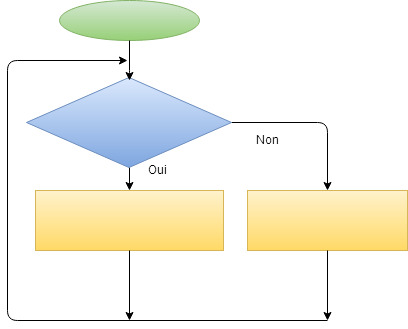 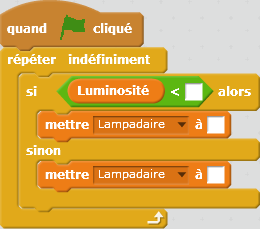 3) Nous souhaitons cette fois-ci que le lampadaire éclaire uniquement lorsqu’il fait sombre (luminosité < 30) et lorsqu’il y a la présence d’une personne. Il faut modifier le programme de la question précédente. Parmi les programmes ci-dessous, entourez puis complétez celui à télécharger dans l’interface programmable :  (/3)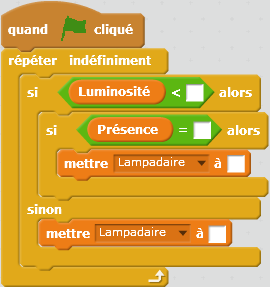 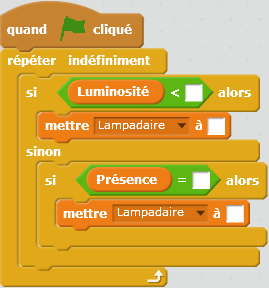 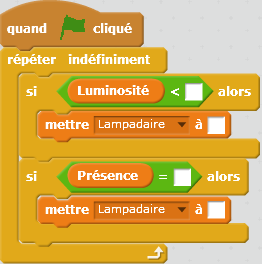 Séquence S03Comment améliorer la sécurité des cyclistes ?Évaluation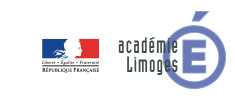 Cycle 45èmeSéquence S03Comment améliorer la sécurité des cyclistes ?Acquérir et transmettre des informations ou des données.Cycle 45èmeQuestion(s)Compétences évaluéesCompétences évaluéesNiveau de maîtriseNiveau de maîtriseNiveau de maîtriseNiveau de maîtriseQuestion(s)Compétences évaluéesCompétences évaluéesMIMFMSTBM1CT 2.4Associer des solutions techniques à des fonctions.2CT 4.2Appliquer les principes élémentaires de l’algorithmique et du codage à la résolution d’un problème simple.3CT 5.5Modifier ou paramétrer le fonctionnement d’un objet communicant.